RAJIT 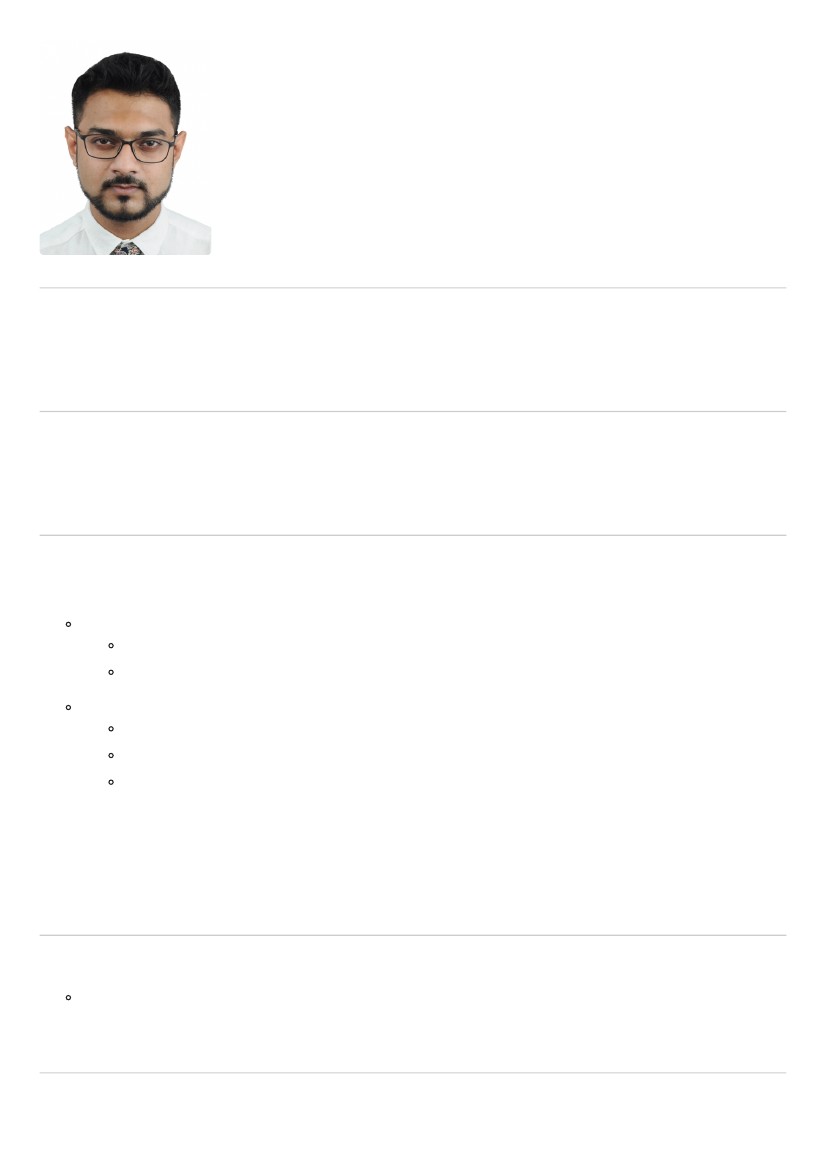       § rajit.374745@2freemail.com E-maAddress DubaiSUMMARYA Graduate in Computer Applications with an experience of more than 2 years looking for a suitable opportunityin various sectors in the U.A.E.OBJECTIVEMy goal is to become associated with a company where I can utilize my skills and gain further experience whileenhancing the company’s productivity and reputation.WORK EXPERIENCETech Mahindra-IndiaAssosiate Software EngineerWorked as a Software & License Procurement Analyst under Synchrony Financial Project.Procurement of Licenses and software globallyDomain - BankingWorked as a Load monitoring & Report Analyst under MTN-BI Project.Monitoring of daily data loadHandling of issues and creation of reportsDomain - TelecomAugust 2015 — November 2017Software Skills - Unix, SQL & Ab Initio (Basic)QUALIFICATIONSGraduate DegreeBachelors in Computer Applications (BCA) [2012-2015]EDUCATIONSecondaryThe Modern Academy, IndiaRAJIT 1— March 2010Higher Secondary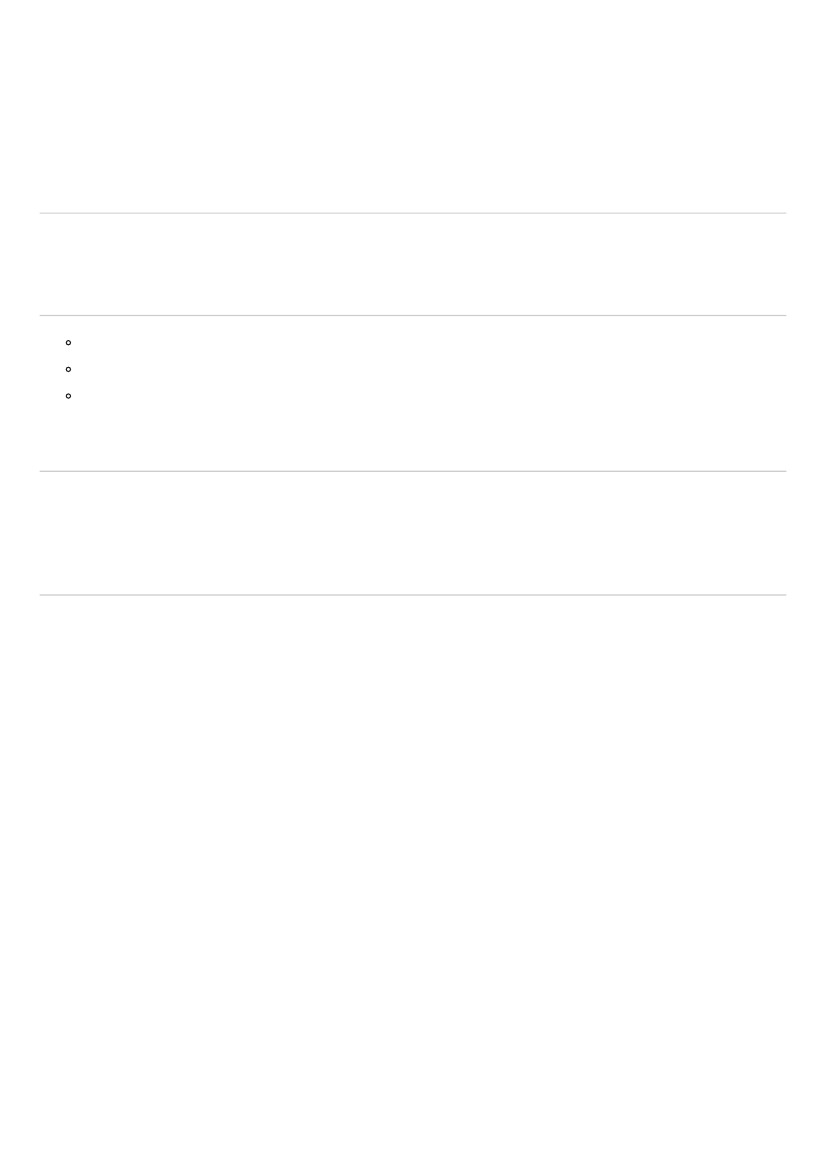 The Modern Academy, India— March 2012Bachelors in Computer ApplicationsThe Heritage Academy, IndiaAugust 2012 — May 2015INTERESTSMusic, Numismatics, Playing SynthesizerSKILLSTeam PlayerInterpersonal SkillsAbility to build relationshipsOTHER INFORMATIONDate of Birth - 09/11/1993Nationality - IndianREFERENCESReferences available upon request.RAJIT 2